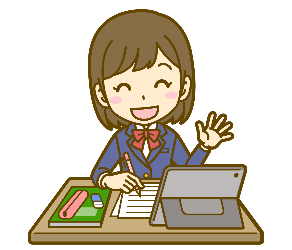 【1】ZOOMミーティンングの基本的な操作「最初にZOOMを使ってミーティングに参加するための手順」（1）～(6）と「オンライン授業に必要な基本的な操作」(7)～(10)を確認しておきましょう。【2】先生の「ミーティンングID」と「ミーティンングパスコード」の一覧「ミーティンングID」は教室番号と考えてください。「ミーティンングパスコード」は入室するための鍵のようなものです。時間割にしたがって、授業担当の教室に集合します。【3】時間割の概要【４】留意事項○＊＊＊＊＊＊＊＊＊＊＊＊＊＊＊＊＊＊＊＊＊＊＊＊＊＊＊＊＊＊。○＊＊＊＊＊＊＊＊＊＊＊＊＊＊＊＊＊＊＊＊＊＊＊＊＊＊＊＊＊＊。○＊＊＊＊＊＊＊＊＊＊＊＊＊＊＊＊＊＊＊＊＊＊＊＊＊＊＊＊＊＊。○＊＊＊＊＊＊＊＊＊＊＊＊＊＊＊＊＊＊＊＊＊＊＊＊＊＊＊＊＊＊。ZOOMによるオンライン授業の準備（　）年（　）組（　）番　名前（　　　　　　　　）□　(1) ZOOMのアイコンをタップしてZOOMを起動する。□　(2) 「ミーティングに参加」をタップする。□　(3) ミーティングIDと自分の名前を入力して「参加」をタップする。□　(4) ミーティングパスコードを入力して「続行」をタップする。□　(5) 「他のユーザーの音声を聞くにはオーディオに接続してください」の表示を確認する。□　(6) 「WiFiまたは形態のデータ」をタップする。□　(7) 画面右上の「詳細」を展開して挙手・GOOD・ハートなどのサインを出す。□　(8) 画面右上の「詳細」を展開して「チャット」をタップし、任意のメンバーにメッセージを送る。□　(9) 上部マイクのアイコンをタップして「ミュート」（消音）を有効にしたり、解除したりする。□　(10) 上部ビデオカメラのアイコンをタップして「ビデオ」（映像）をオン・オフすることができる。教科担当教師ミーティンングIDミーティンングパスコード国語社会数学理科英語音楽美術技術家庭保体時限時間月火水木金学活8:45～9:00各担任各担任各担任各担任各担任１限9:00～9:50教科教科教科教科教科２限10:00～10:50教科教科教科教科教科３限11:00～11:50教科教科教科教科教科４限13:00～14:50教科教科教科教科教科５限14:00～14:50教科教科教科教科教科学活14:50～15:00各担任各担任各担任各担任各担任